Publicado en Madrid el 19/12/2019 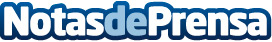 IMF Business School desmiente 5 bulos sobre los alimentos típicos en Navidad que no llegarán por WhatsappIMF Business School desmiente 5 bulos que abuelos, padres o tíos se han encargado de transmitir de generación en generación sin ninguna base científicaDatos de contacto:Redacción91 411 58 68Nota de prensa publicada en: https://www.notasdeprensa.es/imf-business-school-desmiente-5-bulos-sobre Categorias: Nacional Nutrición Gastronomía Sociedad Entretenimiento Personas Mayores http://www.notasdeprensa.es